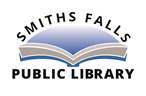 AGENDASMITHS FALLS PUBLIC LIBRARY BOARDSeptember 8, 2020LOCATION: ZOOM CONFERENCE TIME: 6:00 p.mADJOURNMENT: 7:00 p.mCall to OrderApproval of the agenda Minutes of June 9th, 2020Business Arising from the MinutesDisclosure of Monetary Interest CorrespondenceFinancial ReportResponse to CovidProgrammingChildren’s Department RenovationStaffing UpdateSOLS and FOPL updateMunicipal Update  Health and Safety Report from the Marketing Committee New Business Next Meeting Oct. 13th 2020 Adjournment 